                   Goshen Prep Tutoring Agreement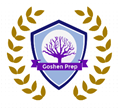 Date:Name of student: __________________________________________________ Name(s) of legal parent or guardian: ___________________ _________________________________________________________________Name of the designated “point person” with whom I will arrange sessions and communicate about tutoring business and goals: _________________________________________________________________ Home Address, if different: _________________________________________________________________ Contact phone numbers, including home and cell if available: _________________________________________________________________ Point person email address: _________________________________________________________________ Preferred method of communication: ___________________________________ Best times to reach the tutoring point person: _____________________________ FEE AGREEMENT The hourly tutoring rate is $30 per hour. That hour includes 55 minutes of tutoring and 5 minutes to check in about progress and scheduling. The point person agrees to pay Goshen Prep tutoring fees 72 hours prior to the first session. _________________________________________________________________ _________________________________________________________________PaymentPayments may be accepted in the form of Zelle and Goshen Prep PayPal account, ___________, plus a 4% surcharge to cover PayPal processing fees, 72 hours prior to the session. CANCELLATION POLICYYou may cancel your tutoring session with no penalty up to 24 hours before the scheduled session. Cancelling within 24 hours of the session, a $15 cancellation fee will be charged. If however, the student does not show up to session without notification is subject to a $30 fee.Please initial here to verify that you understand this cancellation policy: ______ To cancel an appointment, please contact us via email to: Goshenprepllc@gmail.com.SCHEDULING A regular weekly scheduled session is best, but with notice we may be able to adjust your tutoring session. Please contact Goshen Prep via email at Goshenprepllc@gmail.com for further information.This tutoring agreement may be terminated at any time by any party, within the cancellation policy guidelines above. SIGNATURES All parties agree to the above terms_____________________________ (Goshen Prep) ____________________________ (Parent or Guardian)